DZIEŃ ZIEMI 202122 kwietnia na całym świecie obchodzony jest Dzień Ziemi. Każdego roku do świętowania przyłącza się wiele placówek oświatowych, organizacji i stowarzyszeń ekologicznych.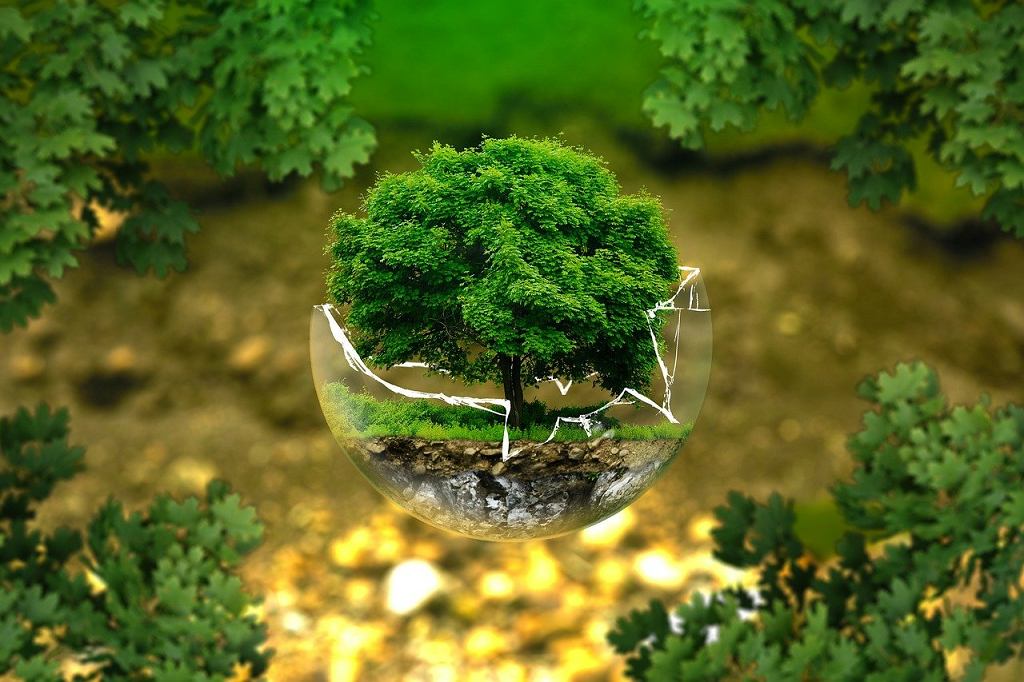 Światowy Dzień Ziemi w 2021 roku przypada na czwartek 22 kwietnia. Tegorocznym motywem przewodnim jest hasło „Przywróć naszą Ziemię”. W porównaniu do poprzednich lat, wiele konferencji i towarzyszących Dniu Ziemi akcji, z powodu pandemii koronawirusa musi przenieść się do świata wirtualnego. ZATEM ZAPRASZAM! W RAMACH WSPARCIA NAUCZYCIELI POLECAM LINKI ZWIĄZANE Z DNIEM ZIEMI DLA UCZNIÓW KL. 4 - 8: https://ekologia.ceo.org.pl/  - EDUKACJA EKOLOGICZNAhttp://ziemianarozdrozu.pl/artykul/3584/ocieplenie-klimatu-zabija-wielka-rafe-koralowa - OCIEPLENIE KLIMATUhttps://ekologia.ceo.org.pl/content/woda-%C5%BAr%C3%B3d%C5%82o-%C5%BCycia-3 – WODA – ŹRÓDŁO ŻYCIAhttp://www.un.org.pl/cel6 - ŻROWNOWAŻONA GOSPODARKA ZASOBAMI WODNYMIhttp://ziemianarozdrozu.pl/artykul/2442/kryzysowa-sytuacja-woda-i-tereny-podmokle - KRYZYSOWA SYTUACJA- WODA I TERENY PODMOKŁEhttp://ziemianarozdrozu.pl/artykul/3584/ocieplenie-klimatu-zabija-wielka-rafe-koralowa - OCIEPLENIE KLIMATUhttps://issuu.com/zuzanaruszewicz/docs/publikacja_szko_a_pe_na_energii_-_wersja_ostateczn?viewMode=presentation&layout=http%253A%252F%252Fskin.issuu.com%252Fv%252Flight%252Flayout.xml&showFlipBtn=true – SZKOŁA PEŁNA ENERGIIUcz się, mów, działaj | Ekologia – FILM – KRYZYS KLIMATYCZNYhttp://bit.ly/Zadanie_i_3 - CO TO JEST DOBRA ŻYWNOŚĆhttp://www.un.org.pl/files/186/Prezentacja%20Cel%2011%20miasta%20FINAL.pdf – ZRÓWNOWAŻONE MIASTA I SPOŁECZNOŚCIhttps://ekologia.ceo.org.pl/europa-o-klimacie/materialy/przewodnik-zielony-lad-w-szkole - PRZEWODNIK - ZIELONY ŁAD W SZKOLEhttps://youtu.be/H8JfXOyJ5WQ - FILM - TY TEŻ MOŻESZ DZIAŁAĆ DLA KLIMATUhttps://ekologia.ceo.org.pl/1planet4all/materialy/smieci-i-sprzatanie-swiata - ŚMIECI I SPRZĄTANIE ŚWIATAhttp://www.wezoddech.ceo.org.pl/ -  CZYSTE POWIETRZEhttps://ekologia.ceo.org.pl/europa-o-klimacie/materialy/jakie-mozliwosci-daje-nieskoszony-trawnik-zadanie-interdyscyplinarne-0 - ZADANIE INTERDYSCYPLINARNE KL.IV-VIhttps://ekologia.ceo.org.pl/europa-o-klimacie/materialy/jakie-mozliwosci-daje-nieskoszony-trawnik-zadanie-interdyscyplinarne-nr - ZADANIE INTERDYSCYPLINARNE KL.VII-VIIIhttps://ekologia.ceo.org.pl/sites/ekologia.ceo.org.pl/files/4all_plakat_biblioteki.pdf - BIBLIOTEKA Z KLIMATEMhttps://ekologia.ceo.org.pl/sites/ekologia.ceo.org.pl/files/ktt_jak_przeciwdzialac_zmianie_klimatu.pdf - PREZENTACJA - JAK PRZECIWDZIAŁAĆ ZMIANIE KLIMATUhttps://ekologia.ceo.org.pl/klimat-to-temat/materialy/plakat-zmiana-klimatu - PLAKAT - ZMIANA KLIMATUhttps://youtu.be/5AgDU8AxQjg - FILM - SOS DLA ZIEMIhttp://www.ziemianarozdrozu.pl/dl/Berriault/_PO03A-nie-odnawialne-zrodla-energii.ppt – PREZENTACJA – NIEODNAWIALNE ŻRÓDŁA ENERGIIhttp://www.ziemianarozdrozu.pl/dl/Berriault/_PO03B_Odnawialne_zrodla_energii.ppt – PREZENTACJA – ODNAWIALNE ŻRÓDŁA ENERGIIW RAMACH WSPARCIA NAUCZYCIELI POLECAM LINKI ZWIĄZANE Z DNIEM ZIEMI DLA UCZNIÓW KL. 1- 3:https://youtu.be/TIfqIuESi8g - FILM - DZIEŃ ZIEMIhttps://youtu.be/zleExE18fqQ - FILM - W KONTAKCIE Z NATURĄhttps://youtu.be/WqBB4CXrZwM - FILM - JAK DBAĆ O NASZĄ ZIEMIĘhttps://youtu.be/PYd88-RyaLs - FILM - BAJKA EDUKACYJNA DLA KL.”0” – EKOLOGICZNY DOMhttps://youtu.be/-ZQTnkXpcCA – PIOSENKA – ZIEMIA TO WYSPA ZIELONAhttps://youtu.be/1MZovZPTP7I - PIOSENKA - NASZA PLANETAhttps://youtu.be/akRWU9EZXKs - FILM EDUKACYJNY  DLA KL. „0” - ŚWIATOWY DZIEŃ ZIEMIhttps://youtu.be/1PThAnyReK4 - FILM - EDUKACJA EKOLOGICZNA – STRAŻNICY ZIEMIhttps://youtu.be/rydlP8klQlY - PIOSENKA - DZIEŃ ZIEMIhttps://youtu.be/HU3zbIiiqv8 - FILM - BEZ WODY NIE MA ŻYCIAhttps://youtu.be/Gop5FpzhxHk - FILM - JAK OSZCZĘDZAĆ WODĘhttps://youtu.be/92FYWntWWKs - FILM - CO BĘDZIE, JAK ZNIKNIE CAŁA WODA NA ZIEMIhttps://www.google.pl/url?sa=t&rct=j&q=&esrc=s&source=web&cd=&cad=rja&uact=8&ved=2ahUKEwjo9_uz8vrvAhXM_ioKHYRYCpAQtwIwA3oECAMQAw&url=https%3A%2F%2Fpanimonia.pl%2F2020%2F04%2F20%2Fdzien-ziemi-prezentacja-karty-pracy-i-inspiracje%2F&usg=AOvVaw0Gb35d9HlWUAQF39IGYkCX – PREZENTACJA, KARTY PRACY, INSPIRACJE ZWIĄZANE Z TEMATEM 